АДМИНИСТРАЦИЯЗАКРЫТОГО АДМИНИСТРАТИВНО-ТЕРРИТОРИАЛЬНОГО ОБРАЗОВАНИЯ СОЛНЕЧНЫЙПОСТАНОВЛЕНИЕО ВНЕСЕНИИ ИЗМЕНЕНИЙ В ПОСТАНОВЛЕНИЕ АДМИНИСТРАЦИИ ЗАТО СОЛНЕЧНЫЙ ОТ 01.07.2021  № 91 «ОБ ОБРАЗОВАНИИ ИЗБИРАТЕЛЬНОГО УЧАСТКА НА ТЕРРИТОРИИ ЗАТО СОЛНЕЧНЫЙ ТВЕРСКОЙ ОБЛАСТИ»В соответствии с пунктом 21 статьи 19 Федерального закона от 12.06.2002 3 67-ФЗ «Об основных гарантиях избирательных прав и права на участие в референдуме граждан Российской Федерации», пунктом 21 статьи 16 Избирательного кодекса Тверской области от 07.04.2003 №20-ЗО, с Постановлением Избирательной комиссии Тверской области от 22.03.2023 № 91/1043-7 «Об установлении единой нумерации избирательных участков, участков референдума, образованных на территории Тверской области», по согласованию с Территориальной избирательной комиссией ЗАТО Солнечный Тверской области, администрация ЗАТО Солнечный ПОСТАНОВЛЯЕТ:Внести следующие изменения в постановление администрации ЗАТО Солнечный от 01.07.2021 № 91 «Об образовании избирательного участка на территории ЗАТО Солнечный Тверской области» (далее – Постановление): в пункте 1 Постановления слова «№ 804» заменить словами «№ 737»; пункт 2 Постановления изложить в следующей редакции:   «2. Определить границы избирательного участка:    -   ул. Новая, дом 1, дома 3-6, дома 8-10, дома 15-18, дома 20-21, дома 23-24, дома 26-30, дома 32-35, дом 35а, дома 36-40;      - ул. Первомайская;   Адрес – ул. Новая, д.50, МКУ Дом культуры ЗАТО Солнечный, телефон 44-613.». Настоящее постановление вступает в силу со дня его принятия, подлежит размещению на официальном сайте администрации ЗАТО Солнечный и опубликованию в газете «Городомля на Селигере».     Глава ЗАТО Солнечный 			                                                   В.А. Петров 05.04.2023ЗАТО Солнечный№ 43__ 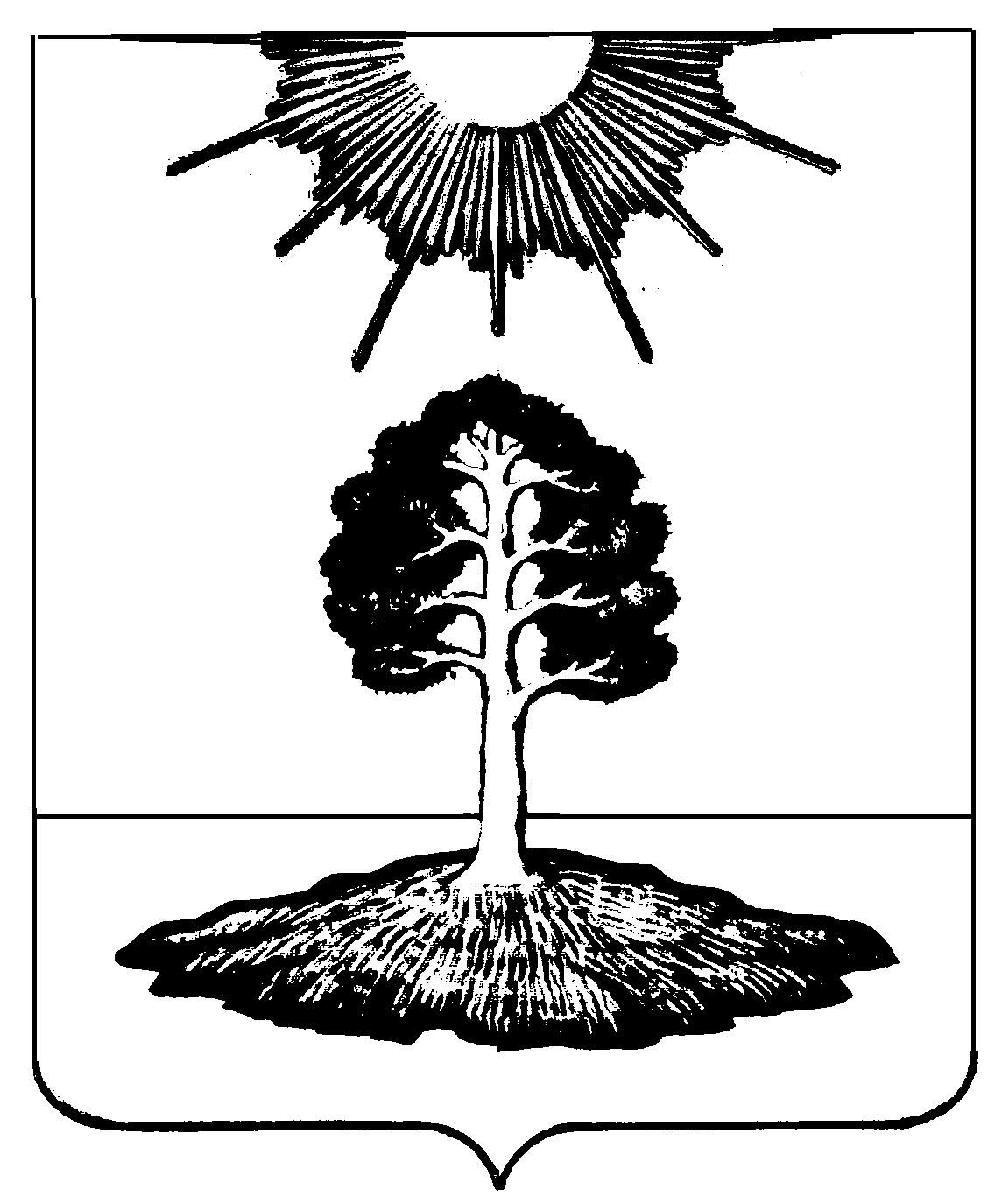 